SKRIPSIIMPLEMENTASI REHABILITASI VERSUS PENJARA TERHADAP KORBAN PENYALAHGUNA NARKOTIKASESUAI UU NOMOR 35 TAHUN 2009 OLEH PENEGAK HUKUM KOTA LANGSAOLEH :SRI WENI REVIANTINPM 195114019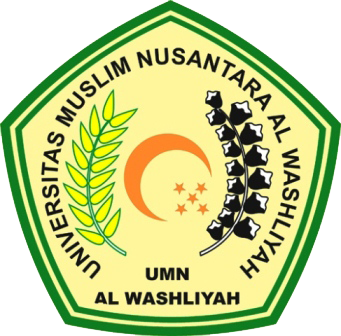 FAKULTAS HUKUMUNIVERSITAS MUSLIM NUSANTARA AL – WASHLIYAH MEDANTAHUN 2023]